ТИПИЧНЫЕ ОШИБКИ 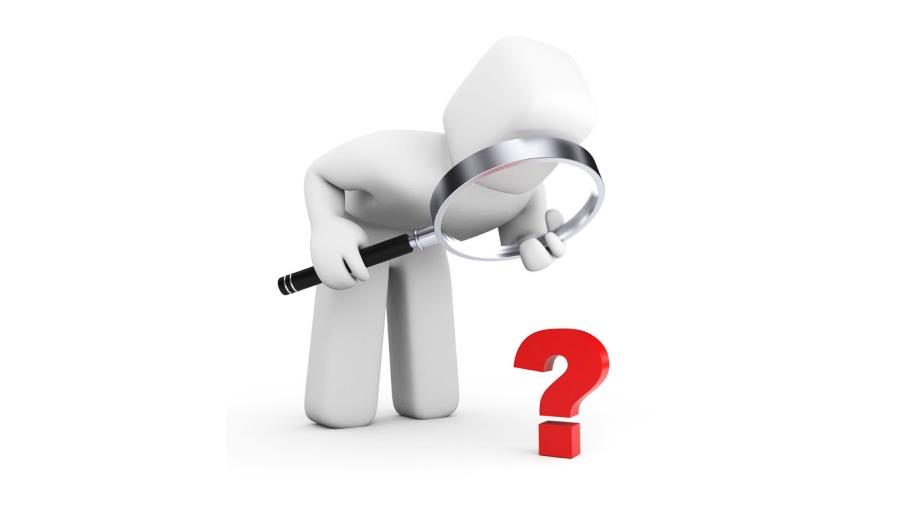 ПРИ ВЫБОРЕ ПРОФЕССИИ1. НЕЗНАНИЕ ПРАВИЛ ВЫБОРА ПРОФЕССИИ:отождествление любимого учебного предмета с будущей профессией;неумение определить наилучший путь получения профессии;выбор профессии в последний момент, «на авось» или по принципам «куда ЦТ приведет»;выбор профессии за компанию, по популярности среди сверстников («все пошли и я пошел»); выбор конкретного учебного заведения, а не специальности;определение будущей профессии родителями без участия подростка;ориентация сразу на профессии, требующие высокой квалификации; перенос положительного или негативного отношения к конкретному человеку на саму профессию.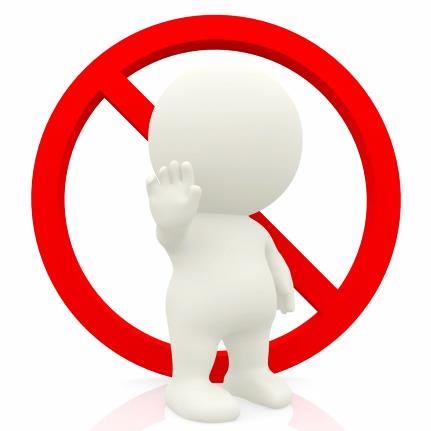 2. НЕЗНАНИЕ САМОГО СЕБЯ:незнание, переоценка или недооценка своих психологических особенностей;незнание, переоценка или недооценка своих физических особенностей;неумение соотнести свои способности с требованиями профессии.3. НЕЗНАНИЕ МИРА ПРОФЕССИЙ:увлечение только внешней стороной профессии (зарплата, престиж, популярность, востребованность);незнание требований профессии к человеку;устаревшие представления о характере деятельности и условиях труда конкретной профессии;предубеждения в отношении престижности профессии.